ADATBEJELENTÉS 
a magánszemély kommunális adójárólBenyújtandó az adótárgy fekvése szerinti települési önkormányzati, a fővárosban a kerületi önkormányzati adóhatóságnakni!)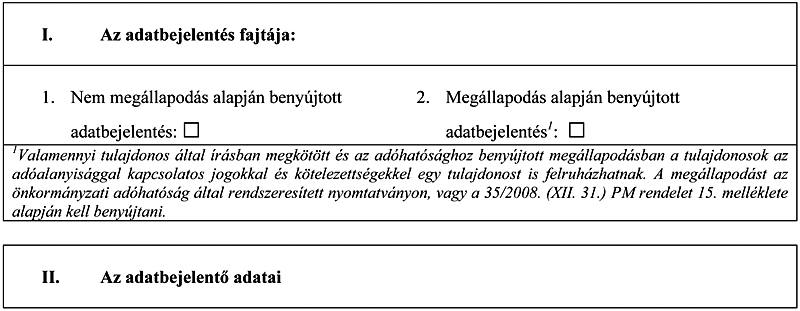 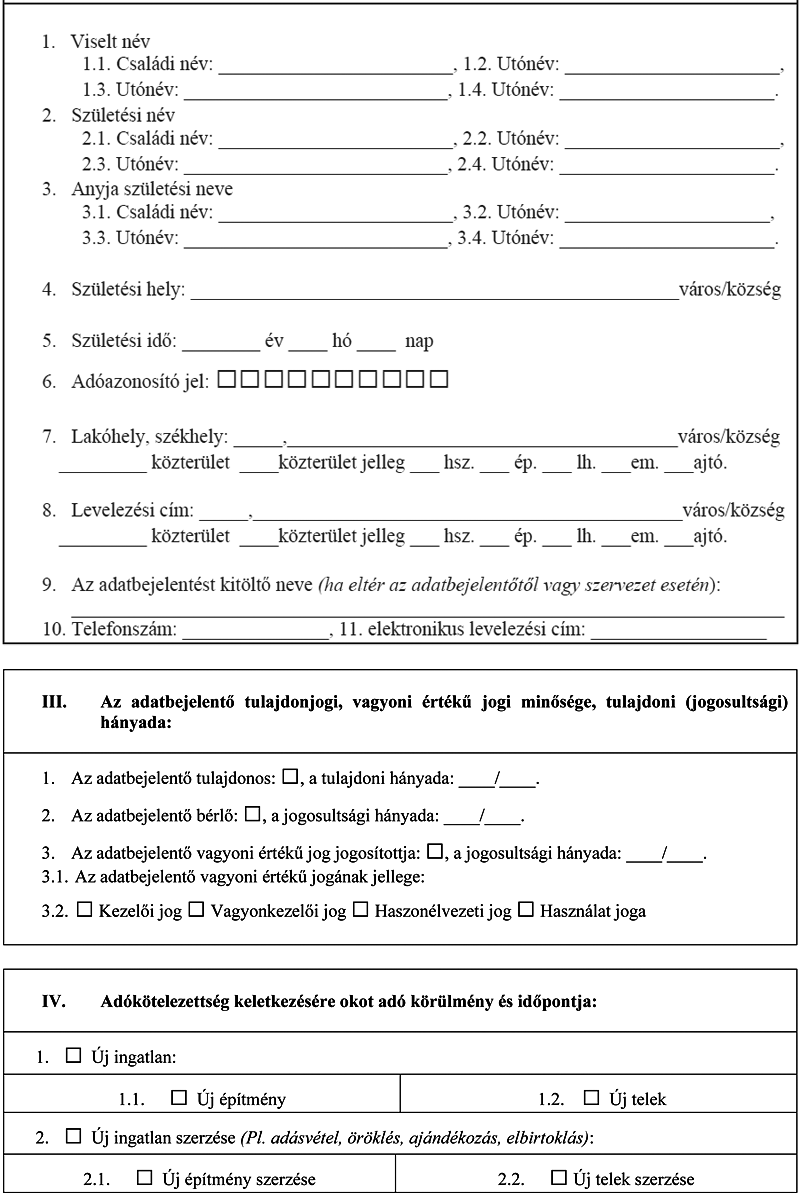 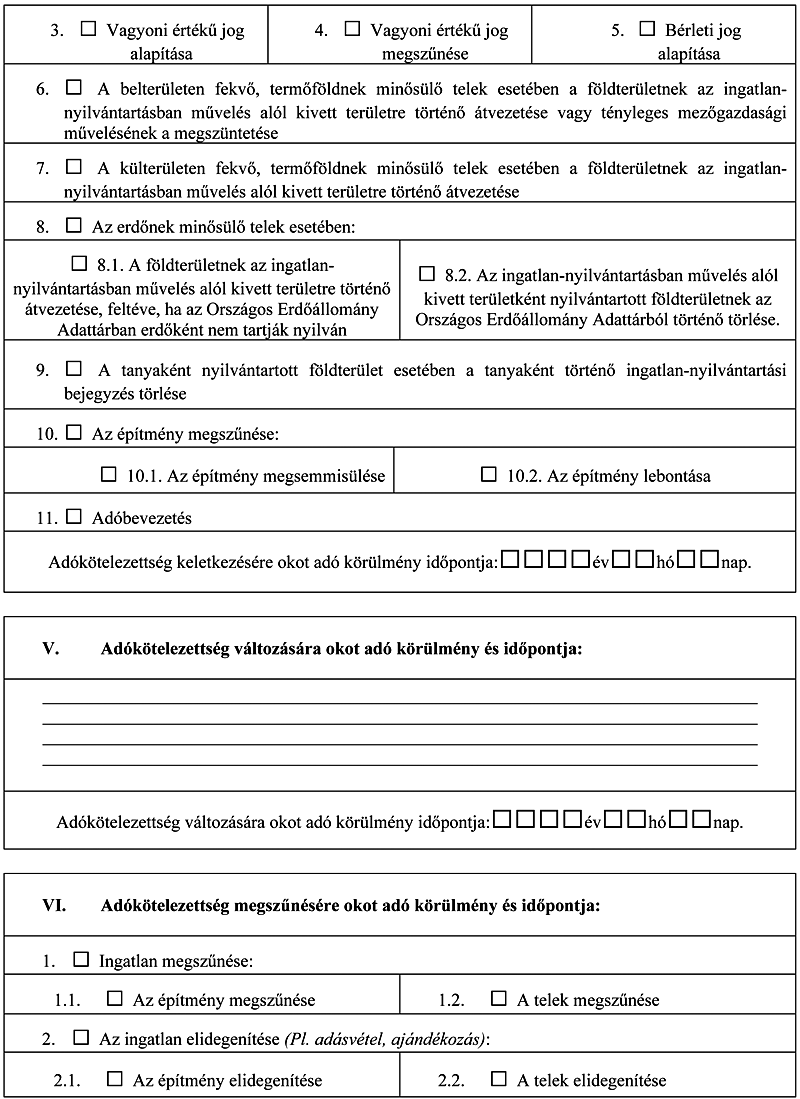 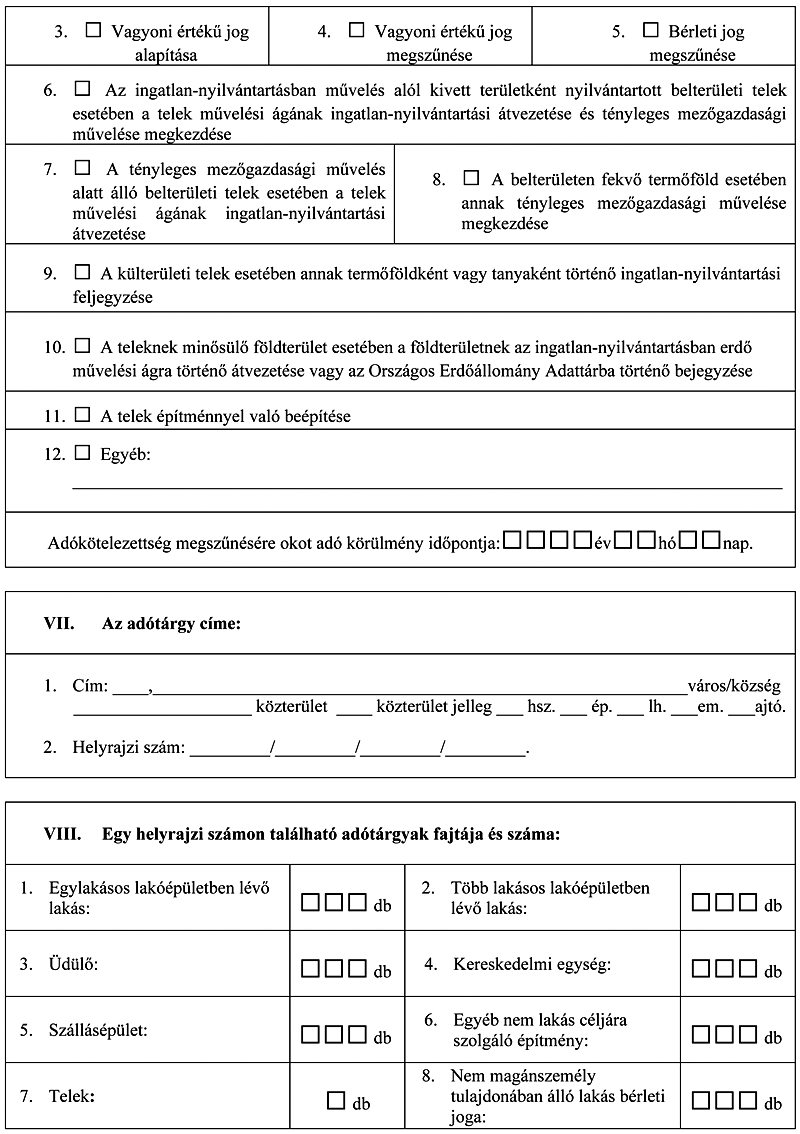 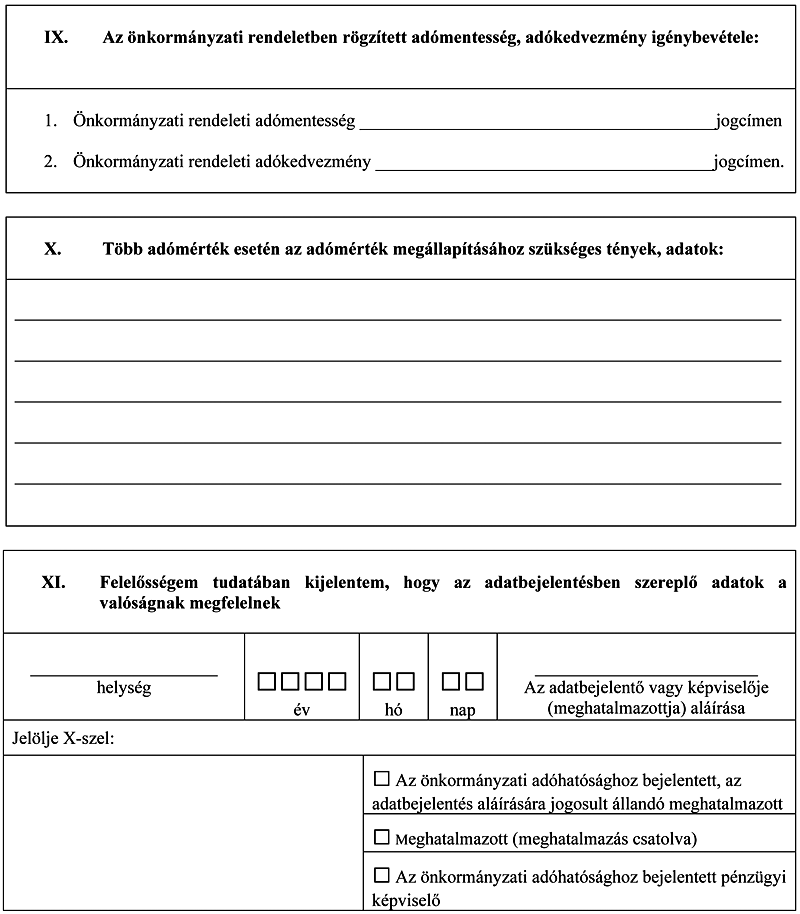 